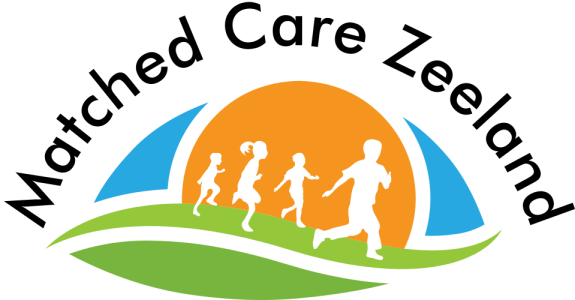 Casusbesprekingsformulier MCZNB: vergeet niet met dit ingevulde formulier de onderliggende stukken, zoals behandelverslagen  en eventuele diagnostiek, de vrijdag voorafgaand aan uw ingeplande overleg voor 12.00 uur toe te sturen aan info@mcz.care.Gegevens verwijzer:Gegevens verwijzer:Naam Instelling/Praktijk:Naam verwijzer:Functie:E-mailadres:Telefoonnummer:Gegevens cliënt: Client mag ook anoniem worden voorbesprokenAchternaam:Voornaam:Voorletters:Geboortedatum:Geslacht:Bij wie woont de jongere?Wie heeft gezag?Hoe ziet de gezinssamenstelling eruit?Cliënt volgt wel/geen onderwijsNee, omdat:Ja, welke opleiding:Civiele / Strafrechtelijke maatregel:Nee / Ja, namelijk: Van .. - .. - ….  t/m .. - .. - ….Is de gemeentelijke toegang betrokken bij de casus?Ja/ Nee omdat:Reden van aanmelding:Reden van aanmelding:Wat is de reden van aanmelding van de jeugdige en de betrokkenen? Wat wil de jeugdige en de betrokkenen bereiken met de behandeling? Is er eerder elders diagnostiek en/of behandeling uitgevoerd? Zo ja stuur dan de verslaglegging van de diagnostiek en/of behandeling met de aanmelding mee. 